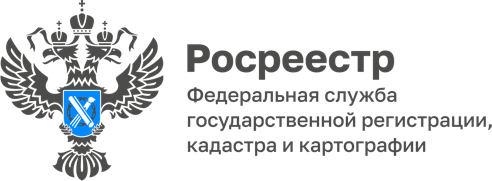 Многоквартирному жилому дому в г. Горно-Алтайске присвоен кадастровый номерМеньше суток потребовалось сотрудникам Управления Росреестра по Республике Алтай, чтобы поставить на кадастровый учет многоквартирный жилой дом, расположенный по адресу: г. Горно-Алтайск, ул. Заринская, д. 24.«Большая работа ведется по обеспечению своевременной постановки на кадастровый учет новых многоквартирных домов. Тесное межведомственное взаимодействие, особый контроль данных объектов и оперативное реагирование на поступление пакетов документов позволяют в кратчайшие сроки проверять бумаги и осуществлять кадастровый учет, а затем и регистрацию права. Мы понимаем, с каким нетерпением жители нашего региона ждут новые и комфортные квартиры, поэтому стараемся оперативно реализовывать все необходимые от нас действия», — комментирует руководитель Управления Росреестра по Республике Алтай Лариса Вопиловская.Материал подготовлен Управлением Росреестра по Республике Алтай